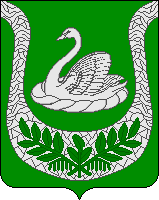 СОВЕТ   ДЕПУТАТОВ муниципального образования«Фалилеевское сельское поселение»Кингисеппского муниципального районаЛенинградской областиР   Е   Ш   Е   Н   И  Е От 25.08.2020 года  № 86В соответствии с  Бюджетным кодексом Российской Федерации и Уставом муниципального образования «Фалилеевское сельское поселение» Кингисеппского муниципального района Ленинградской области, Совет депутатов муниципального образования «Фалилеевское сельское поселение» Кингисеппского муниципального района Ленинградской областиРЕШИЛ:1. Внести  в решение Совета депутатов муниципального образования «Фалилеевское сельское поселение» муниципального образования «Кингисеппский муниципальный район» Ленинградской области  от 16.12.2019  года №36  «О  бюджете муниципального образования «Фалилеевское сельское поселение» муниципального образования «Кингисеппский муниципальный район» Ленинградской области на 2020 год и на плановый период 2021 и 2022 годов» следующие изменения:В пункте 1:а) в абзаце 2 цифры «83 445,8» заменить цифрами «74 838,1»;б) в абзаце 3 цифры «84 175,2» заменить цифрами «75 567,5».1.2. В пункте 3:а) в абзаце 2 цифры «76 637,8» заменить цифрами «68 010,1».1.3. Приложение №1 «Прогнозируемые поступления налоговых, неналоговых доходов и безвозмездных поступлений в бюджет муниципального образования «Фалилеевское сельское поселение» муниципального образования «Кингисеппский муниципальный район» Ленинградской области по кодам видов доходов на 2020 год и на плановый период 2021 и 2022 годов» изложить в новой редакции:Приложение № 1 к решению Совета депутатов МО «Фалилеевское сельское поселение» муниципального образования «Кингисеппский муниципальный район» Ленинградской области   от 16.12.2019 года № 36 (в редакции от 25.08.2020 года  № 86)1.4. Приложение № 2 «Перечень и коды главных администраторов доходов бюджета муниципального образования «Фалилеевское сельское поселение» муниципального образования «Кингисеппский муниципальный район» Ленинградской области изложить в новой редакции:  «Приложение № 2 к решению Совета депутатов МО «Фалилеевское сельское поселение» муниципального образования «Кингисеппский муниципальный район» Ленинградской области                              от 16.12.2019 года № 361.5. Дополнить приложением № 4.5. следующего содержания:«Приложение № 4.5к решению Совета депутатов МО «Фалилеевское сельское поселение» муниципального образования «Кингисеппский муниципальный район» Ленинградской области   от 16.12.2019года № 36ИЗМЕНЕНИЕ РАСПРЕДЕЛЕНИЯбюджетных ассигнований по целевым статьям (муниципальным программам  и непрограммным направлениям деятельности), группам и подгруппам видов расходов классификации расходов бюджетов, по разделам и подразделам классификации расходов бюджета муниципального образования «Фалилеевское сельское поселение» муниципального образования «Кингисеппский муниципальный район» Ленинградской области на 2020 год и на плановый период 2021 и 2022 годов,предусмотренных приложением 4 к решению Совета депутатов муниципального образования «Фалилеевское сельское поселение» муниципального образования «Кингисеппский муниципальный район» Ленинградской области «О бюджете муниципального образования «Фалилеевское сельское поселение» муниципального образования «Кингисеппский муниципальный район» Ленинградской области на 2020 год и на плановый период 2021 и 2022 годов»1.6.  Дополнить приложением № 5.5. следующего содержания:«Приложение № 5.5к решению Совета депутатов МО «Фалилеевское сельское поселение» муниципального образования «Кингисеппский муниципальный район» Ленинградской области   от 16.12.2019 года № 36ИЗМЕНЕНИЕ РАСПРЕДЕЛЕНИЯ
 бюджетных ассигнований по разделам, подразделам бюджетной классификации расходов бюджета муниципального образования «Фалилеевское сельское поселение» муниципального образования «Кингисеппский муниципальный район» Ленинградской области на 2020 год и на плановый период 2021 и 2022 годов,предусмотренных приложением 5 к решению Совета депутатов муниципального образования «Фалилеевское сельское поселение» муниципального образования «Кингисеппский муниципальный район» Ленинградской области «О бюджете муниципального образования «Фалилеевское сельское поселение» муниципального образования «Кингисеппский муниципальный район» Ленинградской области на 2020 год и на плановый период 2021 и 2022 годов»1.7. Дополнить приложением 6.5. следующего содержания:«Приложение № 6.5к решению Совета депутатов МО «Фалилеевское сельское поселение» муниципального образования «Кингисеппский муниципальный район» Ленинградской области  от 16.12.2019 года № 36ИЗМЕНЕНИЕ Ведомственной структуры расходов бюджета муниципального образования «Фалилеевскоесельское поселение» муниципального образования «Кингисеппский муниципальный район» Ленинградской областина 2020 год и на плановый период 2021 и 2022 годов,предусмотренных приложением 6 к решению Совета депутатов муниципального образования «Фалилеевское сельское поселение» муниципального образования «Кингисеппский муниципальный район» Ленинградской области  «О бюджете муниципального образования «Фалилеевское сельское поселение» муниципального образования «Кингисеппский муниципальный район» Ленинградской областина 2020 год и на плановый период 2021 и 2022 годов»1.8.  В пункте 16:а) в абзаце 2 цифры «6 180,4» заменить цифрами «6 203,5»;б) в абзаце 3 цифры «6 623,8» заменить цифрами «6 484,1»;в) в абзаце 4 цифры «6 623,8» заменить цифрами «6 553,9».1.9.Приложение №8 «Адресная инвестиционная программа, финансируемая за счёт средств бюджета муниципального образования "Фалилеевское сельское поселение" муниципального образования «Кингисеппский муниципальный район» Ленинградской области на 2020 год и на плановый период 2021 и 2022 годов» изложить в новой редакции: «Приложение № 7к решению Совета депутатов МО «Фалилеевское сельское поселение» муниципального образования «Кингисеппский муниципальный район» Ленинградской области  от 16.12.2019 года № 36(в редакции от 25.08.2020 года  № 86)Адресная инвестиционная программа, финансируемая за счёт средств бюджета муниципального образования "Фалилеевское сельское поселение" муниципального образования «Кингисеппский муниципальный район» Ленинградской области на 2020 год и на плановый период 2021 и 2022 годов1.10.Приложение № 10 «Источники внутреннего финансирования дефицита бюджета муниципального образования «Фалилеевское сельское поселение» муниципального образования «Кингисеппский муниципальный район» Ленинградской областина 2020 год и на плановый период 2021 и 2022 годов изложить в новой редакции: «Приложение № 10 к решению Совета депутатов МО «Фалилеевское сельское поселение» муниципального образования «Кингисеппский муниципальный район» Ленинградской области  от 16.12.2019 года № 36(в редакции От 25.08.2020 года  № 86)Глава муниципального образования«Фалилеевское сельское поселение»          	А.А.АхтырцевО внесении изменений в Решение Совета депутатов муниципального образования «Фалилеевское сельское поселение» муниципального образования«Кингисеппский муниципальный район» Ленинградской области от 16.12.2019 года № 36 «О бюджете муниципального образования «Фалилеевское сельское поселение» муниципального образования «Кингисеппский муниципальный район»  Ленинградской области на 2020 год и на плановый период 2021 и 2022 годов»ПРОГНОЗИРУЕМЫЕПРОГНОЗИРУЕМЫЕПРОГНОЗИРУЕМЫЕПРОГНОЗИРУЕМЫЕПРОГНОЗИРУЕМЫЕПРОГНОЗИРУЕМЫЕПРОГНОЗИРУЕМЫЕПРОГНОЗИРУЕМЫЕПРОГНОЗИРУЕМЫЕпоступления налоговых, неналоговых доходов и безвозмездных поступленийпоступления налоговых, неналоговых доходов и безвозмездных поступленийпоступления налоговых, неналоговых доходов и безвозмездных поступленийпоступления налоговых, неналоговых доходов и безвозмездных поступленийпоступления налоговых, неналоговых доходов и безвозмездных поступленийпоступления налоговых, неналоговых доходов и безвозмездных поступленийпоступления налоговых, неналоговых доходов и безвозмездных поступленийпоступления налоговых, неналоговых доходов и безвозмездных поступленийпоступления налоговых, неналоговых доходов и безвозмездных поступлений в бюджет муниципального образования "Фалилеевское сельское поселение"  в бюджет муниципального образования "Фалилеевское сельское поселение"  в бюджет муниципального образования "Фалилеевское сельское поселение"  в бюджет муниципального образования "Фалилеевское сельское поселение"  в бюджет муниципального образования "Фалилеевское сельское поселение"  в бюджет муниципального образования "Фалилеевское сельское поселение"  в бюджет муниципального образования "Фалилеевское сельское поселение"  в бюджет муниципального образования "Фалилеевское сельское поселение"  в бюджет муниципального образования "Фалилеевское сельское поселение" муниципального образования "Кингисеппский муниципальный район" Ленинградской областимуниципального образования "Кингисеппский муниципальный район" Ленинградской областимуниципального образования "Кингисеппский муниципальный район" Ленинградской областимуниципального образования "Кингисеппский муниципальный район" Ленинградской областимуниципального образования "Кингисеппский муниципальный район" Ленинградской областимуниципального образования "Кингисеппский муниципальный район" Ленинградской областимуниципального образования "Кингисеппский муниципальный район" Ленинградской областимуниципального образования "Кингисеппский муниципальный район" Ленинградской областимуниципального образования "Кингисеппский муниципальный район" Ленинградской областипо кодам видов доходов по кодам видов доходов по кодам видов доходов по кодам видов доходов по кодам видов доходов по кодам видов доходов по кодам видов доходов по кодам видов доходов по кодам видов доходов Код бюджетной классификацииКод бюджетной классификацииИсточники доходовИсточники доходовСумма (тысяч рублей)Сумма (тысяч рублей)Сумма (тысяч рублей)Код бюджетной классификацииКод бюджетной классификацииИсточники доходовИсточники доходов2020 год2021 год2022 год11223451 00 00000 00 0000 0001 00 00000 00 0000 000НАЛОГОВЫЕ И НЕНАЛОГОВЫЕ ДОХОДЫНАЛОГОВЫЕ И НЕНАЛОГОВЫЕ ДОХОДЫ6 763,04 939,95 058,81 01 00000 00 0000 0001 01 00000 00 0000 000НАЛОГИ НА ПРИБЫЛЬ, ДОХОДЫНАЛОГИ НА ПРИБЫЛЬ, ДОХОДЫ696,0723,8752,81 01 02000 01 0000 1101 01 02000 01 0000 110Налог на доходы физических лицНалог на доходы физических лиц696,0723,8752,81 01 02010 01 0000 1101 01 02010 01 0000 110Налог на доходы физических лиц с доходов, источником которых является налоговый агент, за исключением доходов, в отношении которых исчисление и уплата налога осуществляются в соответствии со статьями 227, 227.1 и 228 Налогового кодекса Российской Федерации (сумма платежа (перерасчеты, недоимка и задолженность по соответствующему платежу, в том числе по отмененному)Налог на доходы физических лиц с доходов, источником которых является налоговый агент, за исключением доходов, в отношении которых исчисление и уплата налога осуществляются в соответствии со статьями 227, 227.1 и 228 Налогового кодекса Российской Федерации (сумма платежа (перерасчеты, недоимка и задолженность по соответствующему платежу, в том числе по отмененному)696,0723,8752,81 03 00000 00 0000 0001 03 00000 00 0000 000НАЛОГИ НА ТОВАРЫ (РАБОТЫ, УСЛУГИ), РЕАЛИЗУЕМЫЕ НА ТЕРРИТОРИИ РФНАЛОГИ НА ТОВАРЫ (РАБОТЫ, УСЛУГИ), РЕАЛИЗУЕМЫЕ НА ТЕРРИТОРИИ РФ1 350,01 404,01 460,21 03 02000 01 0000 1101 03 02000 01 0000 110Акцизы по подакцизным товарам (продукции), производимым на территории Российской ФедерацииАкцизы по подакцизным товарам (продукции), производимым на территории Российской Федерации1 350,01 404,01 460,21 03 02231 01 0000 1101 03 02231 01 0000 110Доходы от уплаты акцизов на дизельное топливо, подлежащие распределению между бюджетами субъектов Российской Федерации и местными бюджетами с учетом установленных дифференцированных нормативов отчислений в местные бюджетыДоходы от уплаты акцизов на дизельное топливо, подлежащие распределению между бюджетами субъектов Российской Федерации и местными бюджетами с учетом установленных дифференцированных нормативов отчислений в местные бюджеты540,0561,6584,11 03 02251 01 0000 1101 03 02251 01 0000 110Доходы от уплаты акцизов на автомобильный бензин, подлежащие распределению между бюджетами субъектов Российской Федерации и местными бюджетами с учетом установленных дифференцированных нормативов отчислений в местные бюджетыДоходы от уплаты акцизов на автомобильный бензин, подлежащие распределению между бюджетами субъектов Российской Федерации и местными бюджетами с учетом установленных дифференцированных нормативов отчислений в местные бюджеты810,0842,4876,11 06 00000 00 0000 0001 06 00000 00 0000 000НАЛОГ НА ИМУЩЕСТВОНАЛОГ НА ИМУЩЕСТВО3 659,01 754,11 787,81 06 01000 00 0000 1101 06 01000 00 0000 110Налог на имущество физических лицНалог на имущество физических лиц63,063,063,01 06 01030 10 0000 1101 06 01030 10 0000 110Налог на имущество физических лиц, взимаемый по ставкам, применяемым к объектам налогообложения, расположенным в границах сельских поселений (сумма платежа (перерасчеты, недоимка и задолженность по соответствующему платежу, в том числе по отмененному)Налог на имущество физических лиц, взимаемый по ставкам, применяемым к объектам налогообложения, расположенным в границах сельских поселений (сумма платежа (перерасчеты, недоимка и задолженность по соответствующему платежу, в том числе по отмененному)63,063,063,01 06 06000 00 0000 1101 06 06000 00 0000 110Земельный налогЗемельный налог3 596,01 691,11 724,81 06 06033 10 0000 1101 06 06033 10 0000 110Земельный налог с организаций, обладающих земельным участком, расположенным в границах сельских поселенийЗемельный налог с организаций, обладающих земельным участком, расположенным в границах сельских поселений997,11 017,11 037,41 06 06043 10 0000 1101 06 06043 10 0000 110Земельный налог с физических лиц, обладающих земельным участком, расположенным в границах сельских поселенийЗемельный налог с физических лиц, обладающих земельным участком, расположенным в границах сельских поселений2 598,9674,0687,41 08 00000 00 0000 0001 08 00000 00 0000 000ГОСУДАРСТВЕННАЯ ПОШЛИНАГОСУДАРСТВЕННАЯ ПОШЛИНА7,07,07,01 08 04000 01 0000 110 1 08 04000 01 0000 110 Государственная пошлина за совершение нотариальных действий (за исключением действий, совершаемых консульскими учреждениями Российской Федерации)Государственная пошлина за совершение нотариальных действий (за исключением действий, совершаемых консульскими учреждениями Российской Федерации)7,07,07,01 08 04020 01 0000 110 1 08 04020 01 0000 110 Государственная пошлина за совершение нотариальных действий должностными лицами органов местного самоуправления, уполномоченными в соответствии с законодательными актами Российской Федерации на совершение нотариальных действий (сумма платежа)Государственная пошлина за совершение нотариальных действий должностными лицами органов местного самоуправления, уполномоченными в соответствии с законодательными актами Российской Федерации на совершение нотариальных действий (сумма платежа)7,07,07,01 11 00000 00 0000 0001 11 00000 00 0000 000ДОХОДЫ ОТ ИСПОЛЬЗОВАНИЯ ИМУЩЕСТВА, НАХОДЯЩЕГОСЯ В МУНИЦИПАЛЬНОЙ СОБСТВЕННОСТИДОХОДЫ ОТ ИСПОЛЬЗОВАНИЯ ИМУЩЕСТВА, НАХОДЯЩЕГОСЯ В МУНИЦИПАЛЬНОЙ СОБСТВЕННОСТИ1 030,51 030,51 030,51 11 05000 00 0000 120 1 11 05000 00 0000 120 Доходы, получаемые в виде арендной либо иной платы за передачу в безвозмездное пользование государственного и муниципального имущества (за исключением  имущества бюджетных и автономных учреждений, а также имущества государтсвенных  и муниципальных унитарных  предприятий, в том числе казенных)Доходы, получаемые в виде арендной либо иной платы за передачу в безвозмездное пользование государственного и муниципального имущества (за исключением  имущества бюджетных и автономных учреждений, а также имущества государтсвенных  и муниципальных унитарных  предприятий, в том числе казенных)808,6808,6808,61 11 05025 10 0000  120 1 11 05025 10 0000  120 Доходы, получаемые в виде арендной платы, а также средства от продажи права на заключение договоров аренды за земли, находящиеся в собственности сельских поселений (за исключением земельных участков муниципальных бюджетных и автономных учреждений)Доходы, получаемые в виде арендной платы, а также средства от продажи права на заключение договоров аренды за земли, находящиеся в собственности сельских поселений (за исключением земельных участков муниципальных бюджетных и автономных учреждений)20,920,920,91 11 05035 10 0000  120 1 11 05035 10 0000  120 Доходы от сдачи в аренду имущества, находящегося в оперативном управлении органов управления сельских поселений и созданных ими учреждений (за исключением имущества муниципальных бюджетных и автономных учреждений)Доходы от сдачи в аренду имущества, находящегося в оперативном управлении органов управления сельских поселений и созданных ими учреждений (за исключением имущества муниципальных бюджетных и автономных учреждений)59,359,359,31 11 05075 10 0000  120 1 11 05075 10 0000  120 Доходы от сдачи в аренду имущества, составляющего казну сельских поселений (за исключением земельных участков)Доходы от сдачи в аренду имущества, составляющего казну сельских поселений (за исключением земельных участков)728,4728,4728,41 11 09000 00 0000 120 1 11 09000 00 0000 120 Прочие доходы от использования имущества и прав, находящихся в государственной и муниципальной собственности (за исключением  имущества бюджетных и  автономных учреждений, а также имущества государственных и муниципальных унитарных предприятий, в том числе казенных)Прочие доходы от использования имущества и прав, находящихся в государственной и муниципальной собственности (за исключением  имущества бюджетных и  автономных учреждений, а также имущества государственных и муниципальных унитарных предприятий, в том числе казенных)221,9221,9221,91 11 09045 10 0000 1201 11 09045 10 0000 120Прочие поступления от использования имущества, находящегося в собственности сельских поселений (за исключением имущества муниципальных бюджетных и автономных учреждений, а также имущества муниципальных унитарных предприятий, в том числе казенных)Прочие поступления от использования имущества, находящегося в собственности сельских поселений (за исключением имущества муниципальных бюджетных и автономных учреждений, а также имущества муниципальных унитарных предприятий, в том числе казенных)221,9221,9221,91 13 00000 00 0000 0001 13 00000 00 0000 000ДОХОДЫ ОТ ОКАЗАНИЯ ПЛАТНЫХ УСЛУГ (РАБОТ) И КОМПЕНСАЦИИ ЗАТРАТ ГОСУДАРСТВАДОХОДЫ ОТ ОКАЗАНИЯ ПЛАТНЫХ УСЛУГ (РАБОТ) И КОМПЕНСАЦИИ ЗАТРАТ ГОСУДАРСТВА20,520,520,51 13 01000 00 0000 1301 13 01000 00 0000 130Доходы от оказания платных услуг (работ)Доходы от оказания платных услуг (работ)20,520,520,51 13 01995 10 0000 1301 13 01995 10 0000 130Прочие доходы от оказания платных услуг (работ) получателями средств бюджетов сельских поселенийПрочие доходы от оказания платных услуг (работ) получателями средств бюджетов сельских поселений20,520,520,52 00 00000 00 0000 0002 00 00000 00 0000 000БЕЗВОЗМЕЗДНЫЕ ПОСТУПЛЕНИЯБЕЗВОЗМЕЗДНЫЕ ПОСТУПЛЕНИЯ68 075,190 627,418 956,42 02 00000 00 0000 1502 02 00000 00 0000 150Безвозмездные поступления  от других бюджетов бюджетной системы Российской ФедерацииБезвозмездные поступления  от других бюджетов бюджетной системы Российской Федерации68 075,190 627,418 956,42 02 10000 00 0000 0002 02 10000 00 0000 000Дотации бюджетам субъектов Российской Федерации и муниципальных образованийДотации бюджетам субъектов Российской Федерации и муниципальных образований6 279,16 459,16 647,62 02 16001 10 0000 1502 02 16001 10 0000 150Дотации бюджетам сельских поселений на выравнивание бюджетной обеспеченности из бюджетов муниципальных районовДотации бюджетам сельских поселений на выравнивание бюджетной обеспеченности из бюджетов муниципальных районов6 279,16 459,16 647,62 02 20000 00 0000 0002 02 20000 00 0000 000Субсидии бюджетам бюджетной системы Российской Федерации (межбюджетные субсидии)Субсидии бюджетам бюджетной системы Российской Федерации (межбюджетные субсидии)50 424,684 022,212 155,72 02 20077 10 0000 1502 02 20077 10 0000 150Субсидии бюджетам сельских поселений на софинансирование капитальных вложений в объекты муниципальной собственностиСубсидии бюджетам сельских поселений на софинансирование капитальных вложений в объекты муниципальной собственности21 387,082 571,011 172,02 02 20216 10 0000 1502 02 20216 10 0000 150Субсидии бюджетам сельских поселений на осуществление дорожной деятельности в отношении автомобильных дорог общего пользования, а также капитального ремонта и ремонта дворовых территорий многоквартирных домов, проездов к дворовым территориям многоквартирных домов населенных пунктовСубсидии бюджетам сельских поселений на осуществление дорожной деятельности в отношении автомобильных дорог общего пользования, а также капитального ремонта и ремонта дворовых территорий многоквартирных домов, проездов к дворовым территориям многоквартирных домов населенных пунктов5 115,0516,3516,32 02 25576 10 0000 1502 02 25576 10 0000 150Субсидии бюджетам сельских поселений на обеспечение комплексного развития сельских территорийСубсидии бюджетам сельских поселений на обеспечение комплексного развития сельских территорий323,70,00,02 02 27576 10 0000 1502 02 27576 10 0000 150Субсидии бюджетам сельских поселений на софинансирование капитальных вложений в объекты государственной (муниципальной) собственности в рамках обеспечения комплексного развития сельских территорийСубсидии бюджетам сельских поселений на софинансирование капитальных вложений в объекты государственной (муниципальной) собственности в рамках обеспечения комплексного развития сельских территорий18 142,40,00,02 02 29999 10 0000 1502 02 29999 10 0000 150Прочие субсидии бюджетам сельских поселенийПрочие субсидии бюджетам сельских поселений5 456,5934,9467,42 02 30000 00 0000 0002 02 30000 00 0000 000Субвенции бюджетам бюджетной системы Российской ФедерацииСубвенции бюджетам бюджетной системы Российской Федерации143,8146,1153,12 02 30024 10 0000 1502 02 30024 10 0000 150Субвенции бюджетам сельских поселений на осуществление отдельных государственных полномочий Ленинградской области в сфере административных правоотношенийСубвенции бюджетам сельских поселений на осуществление отдельных государственных полномочий Ленинградской области в сфере административных правоотношений3,53,53,52 02 35118 10 0000 1502 02 35118 10 0000 150Субвенции бюджетам сельских поселений на осуществление первичного воинского учета на территориях, где отсутствуют военные комиссариатыСубвенции бюджетам сельских поселений на осуществление первичного воинского учета на территориях, где отсутствуют военные комиссариаты140,3142,6149,62 02 40000 00 0000 0002 02 40000 00 0000 000Иные межбюджетные трансфертыИные межбюджетные трансферты11 172,60,00,02 02 45519 10 0000 1502 02 45519 10 0000 150Межбюджетные трансферты, передаваемые бюджетам сельских поселений на поддержку отрасли культурыМежбюджетные трансферты, передаваемые бюджетам сельских поселений на поддержку отрасли культуры100,00,00,02 02 49999 10 0000 1502 02 49999 10 0000 150Прочие межбюджетные трансферты, передаваемые бюджетам сельских поселений Прочие межбюджетные трансферты, передаваемые бюджетам сельских поселений 11 072,60,00,02 04 00000 00 0000 0002 04 00000 00 0000 000БЕЗВОЗМЕЗДНЫЕ ПОСТУПЛЕНИЯ ОТ НЕГОСУДАРСТВЕННЫХ ОРГАНИЗАЦИЙБЕЗВОЗМЕЗДНЫЕ ПОСТУПЛЕНИЯ ОТ НЕГОСУДАРСТВЕННЫХ ОРГАНИЗАЦИЙ35,00,00,02 04 05099 10 0000 1502 04 05099 10 0000 150Прочие безвозмездные поступления от негосударственных организаций в бюджеты сельских поселенийПрочие безвозмездные поступления от негосударственных организаций в бюджеты сельских поселений35,00,00,02 07 00000 00 0000 1502 07 00000 00 0000 150ПРОЧИЕ БЕЗВОЗМЕЗДНЫЕ ПОСТУПЛЕНИЯПРОЧИЕ БЕЗВОЗМЕЗДНЫЕ ПОСТУПЛЕНИЯ20,00,00,02 07 05020 10 0000 1502 07 05020 10 0000 150Поступления от денежных пожертвований, предоставляемых физическими лицами получателям средств бюджетов сельских поселенийПоступления от денежных пожертвований, предоставляемых физическими лицами получателям средств бюджетов сельских поселений20,00,00,0ВСЕГО ДОХОДОВ:ВСЕГО ДОХОДОВ:ВСЕГО ДОХОДОВ:ВСЕГО ДОХОДОВ:74 838,195 567,324 015,2ПЕРЕЧЕНЬ И КОДЫПЕРЕЧЕНЬ И КОДЫПЕРЕЧЕНЬ И КОДЫПЕРЕЧЕНЬ И КОДЫглавных администраторов доходовглавных администраторов доходовглавных администраторов доходовглавных администраторов доходовбюджета муниципального образования "Фалилеевское сельское поселение"бюджета муниципального образования "Фалилеевское сельское поселение"бюджета муниципального образования "Фалилеевское сельское поселение"бюджета муниципального образования "Фалилеевское сельское поселение"Муниципального образования «Кингисеппский муниципальный район»Муниципального образования «Кингисеппский муниципальный район»Муниципального образования «Кингисеппский муниципальный район»Муниципального образования «Кингисеппский муниципальный район»Ленинградской областиЛенинградской областиЛенинградской областиЛенинградской областиКод бюджетной классификации Российской ФедерацииКод бюджетной классификации Российской ФедерацииНаименование главного администратора и доходов бюджета  муниципального образования "Фалилеевское сельское поселение"главного администратора доходовдоходов бюджета МО "Фалилеевское сельское поселение"Наименование главного администратора и доходов бюджета  муниципального образования "Фалилеевское сельское поселение"123912Администрация муниципального образования                              "Фалилеевское сельское поселение"муниципального образования "Кингисеппский муниципальный район" Ленинградской области                                                                         ИНН 4707023352 КПП 4707010019121 08 04020 01 0000 110Государственная пошлина за совершение нотариальных действий должностными лицами органов местного самоуправления, уполномоченными в соответствии с законодательными актами Российской Федерации на совершение нотариальных действий9121 11 05025 10 0000 120Доходы, получаемые в виде арендной платы, а также средства от продажи права на заключение договоров аренды за земли, находящиеся в собственности сельских поселений (за исключением земельных участков муниципальных бюджетных и автономных учреждений)9121 11 05035 10  0000 120Доходы от сдачи в аренду имущества, находящегося в оперативном управлении органов управления сельских поселений и созданных ими учреждений (за исключением имущества муниципальных бюджетных и автономных учреждений)9121 11 05075 10  0000 120Доходы от сдачи в аренду имущества, составляющего казну сельских поселений (за исключение земельных участков)9121 11 09045 10  0000 120Прочие поступления от использования имущества, находящегося в собственности сельских поселений (за исключением имущества муниципальных бюджетных и автономных учреждений, а также имущества муниципальных унитарных предприятий, в том числе казенных)9121 13 01995 10 0000 130Прочие доходы от оказания платных услуг (работ) получателями средств бюджетов сельских поселений9121 13 02065 10 0000 130Доходы, поступающие в порядке возмещения расходов, понесенных в связи с эксплуатацией  имущества  сельских поселений9121 13 02995 10 0000 130Прочие доходы от компенсации затрат  бюджетов сельских поселений9121 14 02052 10 0000 410Доходы от реализации имущества, находящегося в оперативном управлении учреждений, находящихся в ведении органов управления сельских поселений (за исключением имущества муниципальных бюджетных и автономных учреждений), в части реализации основных средств по указанному имуществу9121 14 02053 10 0000 410Доходы от реализации иного имущества, находящегося в собственности сельских поселений (за исключением имущества муниципальных бюджетных и автономных учреждений, а также имущества муниципальных унитарных предприятий, в том числе казенных), в части реализации основных средств по указанному имуществу9121 14 02052 10 0000 440Доходы от реализации имущества, находящегося в оперативном управлении учреждений, находящихся в ведении органов управления сельских поселений (за исключением имущества муниципальных бюджетных и автономных учреждений), в части реализации материальных запасов по указанному имуществу9121 14 02053 10 0000 440Доходы от реализации иного имущества, находящегося в собственности сельских поселений (за исключением имущества муниципальных бюджетных и автономных учреждений, а также имущества муниципальных унитарных предприятий, в том числе казенных), в части реализации материальных запасов по указанному имуществу9121 14 06025 10 0000 430Доходы от продажи земельных участков, находящихся в собственности сельских поселений (за исключением земельных участков муниципальных бюджетных и автономных учреждений)9121 15 02050 10 0000 140Платежи, взимаемые органами местного самоуправления (организациями) сельских поселений за выполнение определенных функций9121 16 07010 10 0000 140Штрафы, неустойки, пени, уплаченные в случае просрочки исполнения поставщиком (подрядчиком, исполнителем) обязательств, предусмотренных муниципальным контрактом, заключенным муниципальным органом, казенным учреждением сельского поселения9121 16 10031 10 0000 140Возмещение ущерба при возникновении страховых случаев, когда выгодоприобретателями выступают получатели средств бюджета сельского поселения9121 16 10032 10 0000 140Прочее возмещение ущерба, причиненного муниципальному имуществу сельского поселения (за исключением имущества, закрепленного за муниципальными бюджетными (автономными) учреждениями, унитарными предприятиями)9121 16 01054 01 0000 140Административные штрафы, установленные Главой 5 Кодекса Российской Федерации об административных правонарушениях, за административные правонарушения, посягающие на права граждан, выявленные должностными лицами органов муниципального контроля9121 16 10061 10 0000 140Платежи в целях возмещения убытков, причиненных уклонением от заключения с муниципальным органом сельского поселения (муниципальным казенным учреждением) муниципального контракта, а также иные денежные средства, подлежащие зачислению в бюджет сельского поселения за нарушение законодательства Российской Федерации о контрактной системе в сфере закупок товаров, работ, услуг для обеспечения государственных и муниципальных нужд (за исключением муниципального контракта, финансируемого за счет средств муниципального дорожного фонда)9121 16 10062 10 0000 140Платежи в целях возмещения убытков, причиненных уклонением от заключения с муниципальным органом сельского поселения (муниципальным казенным учреждением) муниципального контракта, финансируемого за счет средств муниципального дорожного фонда, а также иные денежные средства, подлежащие зачислению в бюджет сельского поселения за нарушение законодательства Российской Федерации о контрактной системе в сфере закупок товаров, работ, услуг для обеспечения государственных и муниципальных нужд9121 17 01050 10 0000 180Невыясненные поступления,зачисляемые в бюджеты сельских поселений 9121 17 05050 10 0000 180 Прочие неналоговые доходы бюджетов сельских поселений9122 02 16001 10 0000 150Дотации бюджетам сельских поселений на выравнивание бюджетной обеспеченности из бюджетов муниципальных районов9122 02 15002 10 0000 150Дотации бюджетам сельских поселений на поддержку мер по обеспечению сбалансированности бюджетов9122 02 20041 10 0000 150Субсидии бюджетам сельских поселений на строительство, модернизацию, ремонт и содержание автомобильных дорог общего пользования, в том числе дорог в поселениях (за исключением автомобильных дорог федерального значения)9122 02 20077 10 0000 150Субсидии бюджетам сельских поселений на софинансирование капитальных вложений в объекты муниципальной собственности9122 02 27112 10 0000 150Субсидии бюджетам сельских поселений на софинансирование капитальных вложений в объекты муниципальной собственности9122 02 20216 10 0000 150Субсидии бюджетам сельских поселений на осуществление дорожной деятельности в отношении автомобильных дорог общего пользования, а также капитального ремонта и ремонта дворовых территорий многоквартирных домов, проездов к дворовым территориям многоквартирных домов населенных пунктов9122 02 27576 10 0000 150Субсидии бюджетам сельских поселений на софинансирование капитальных вложений в объекты государственной (муниципальной) собственности в рамках обеспечения комплексного развития сельских территорий9122 02 29999 10 0000 150Прочие субсидии бюджетам сельских поселений9122 02 35118 10 0000 150Субвенции бюджетам сельских поселений на осуществление первичного воинского учета на территориях, где отсутствуют военные комиссариаты9122 02 30024 10 0000 150Субвенции бюджетам сельских поселений на выполнение передаваемых полномочий субъектов Российской Федерации9122 02 39999 10 0000 150Прочие субвенции бюджетам  сельских поселений9122 02 45160 10 0000 150Межбюджетные транферты, передаваемые бюджетам сельских поселений для компенсации дополнительных расходов, возникших в результате решений, принятых органами власти другого уровня9122 02 49999 10 0000 150Прочие межбюджетные трансферты, передаваемые бюджетам сельских поселений9122 02 90054 10 0000 150Прочие безвозмездные поступления в бюджеты сельских поселений от бюджетов муниципальных районов9122 04 05020 10 0000 150Поступления от денежных пожертвований, предоставляемых негосударственными организациями получателям средств бюджетов сельских поселений9122 07 05020 10 0000  150Поступления от денежных пожертвований, предоставляемых физическими лицами получателям средств бюджетов сельских поселений9122 18 60010 10 0000 150Доходы бюджетов сельских поселений от возврата остатков субсидий, субвенций и иных межбюджетных трансфертов, имеющих целевое назначение, прошлых лет из бюджетов муниципальных районов 9122 19 60010 10 0000 150Возврат прочих остатков субсидий, субвенций и иных межбюджетных трансфертов, имеющих целевое назначение, прошлых лет из бюджетов сельских поселенийНаименованиеЦСРВРРзПРСумма                                                                    (тысяч рублей)Сумма                                                                    (тысяч рублей)Сумма                                                                    (тысяч рублей)НаименованиеЦСРВРРзПР2020 год2021 год2022 год12345678Всего-8 607,70,00,0Муниципальная программа муниципального образования "Фалилеевское сельское поселение" "Развитие жилищно-коммунального хозяйства муниципального образования "Фалилеевское сельское поселение"42.0.00.00000-7 081,7139,769,9Подпрограмма "Развитие коммунальноой и инженерной инфраструктуры в муниципальном образовании "Фалилеевское сельское поселение"42.2.00.00000-9 059,9139,769,9Основное мероприятие "Мероприятия в области коммунального хозяйства муниципального образования"42.2.01.00000-9 059,9139,769,9Закупка товаров, работ и услуг для обеспечения государственных (муниципальных) нужд42.2.01.01150200-2 553,60,00,0Коммунальное хозяйство42.2.01.011502000502-2 553,60,00,0Капитальные вложения в объекты государственной (муниципальной) собственности42.2.01.011504002 553,60,00,0Коммунальное хозяйство42.2.01.0115040005022 553,60,00,0Обеспечение комплексного развития сельских территорий42.2.01.L5760-332,10,00,0Капитальные вложения в объекты государственной (муниципальной) собственности42.2.01.L5760400-332,10,00,0Коммунальное хозяйство42.2.01.L57604000502-332,10,00,0Проектирование, строительство и реконструкция объектов газификации42.2.01.S0660-8 727,70,00,0Капитальные вложения в объекты государственной (муниципальной) собственности42.2.01.S0660400-8 727,70,00,0Коммунальное хозяйство42.2.01.S06604000502-8 727,70,00,0Мероприятия по созданию мест (площадок) накопления твердых коммунальных отходов на территории поселения42.2.01.S47900,0139,769,9Закупка товаров, работ и услуг для обеспечения государственных (муниципальных) нужд42.2.01.S47902000,0139,769,9Коммунальное хозяйство42.2.01.S479020005020,0139,769,9Подпрограмма "Развитие благоустройства муниципального образования "Фалилеевское сельское поселение"42.3.00.000001 978,20,00,0Основное мероприятие "Мероприятия по повышению благоустроенности муниципального образования"42.3.01.000001 978,20,00,0Осуществление закреплённых за муниципальным образованием законодательством полномочий42.3.01.011501 879,20,00,0Закупка товаров, работ и услуг для обеспечения государственных (муниципальных) нужд42.3.01.011502001 879,20,00,0Благоустройство42.3.01.0115020005031 879,20,00,0Содержание, поддержание и улучшение санитарного и эстетического состояния территории муниципального образования42.3.01.8021099,00,00,0Закупка товаров, работ и услуг для обеспечения государственных (муниципальных) нужд42.3.01.8021020099,00,00,0Благоустройство42.3.01.80210200050399,00,00,0Муниципальная программа муниципального образования "Фалилеевское сельское поселение" "Реализация социально-значимых проектов на территории муниципального образования "Фалилеевское сельское поселение"43.0.00.00000-1 763,40,00,0Подпрограмма "Содействие развитию иных форм местного самоуправления на части территорий муниципального образования "Фалилеевское сельское поселение"43.1.00.00000-1 763,40,00,0Основное мероприятие "Развитие частей территории населенных пунктов муниципального образования "Фалилеевское сельское поселение", в том числе являющихся административными центрами поселения"43.1.01.00000-1 763,40,00,0Обеспечение комплексного развития сельских территорий43.1.01.L5760215,90,00,0Закупка товаров, работ и услуг для обеспечения государственных (муниципальных) нужд43.1.01.L5760200215,90,00,0Благоустройство43.1.01.L57602000503215,90,00,0Выполнение мероприятий по реализации областного закона от 15 января 2018 года № 3-оз "О содействии участию населения в осуществлении местного самоуправления в иных формах на территориях административных центров муниципальных образований Ленинградской области"43.1.01.S4660-1 879,20,00,0Закупка товаров, работ и услуг для обеспечения государственных (муниципальных) нужд43.1.01.S4660200-1 879,20,00,0Благоустройство43.1.01.S46602000503-1 879,20,00,0Реализация областного закона от 28.12.2018 № 147-оз "О старостах сельских населенных пунктов Ленинградской области и содействии участию населения в осуществлении местного самоуправления в иных формах на частях территорий муниципальных образований Ленинградской области"43.1.01.S4770-100,10,00,0Закупка товаров, работ и услуг для обеспечения государственных (муниципальных) нужд43.1.01.S4770200-100,10,00,0Дорожное хозяйство (дорожные фонды)43.1.01.S47702000409-20,00,00,0Благоустройство43.1.01.S47702000503-80,10,00,0Муниципальная программа муниципального образования "Фалилеевское сельское поселение" "Развитие комфортного и безопасного проживания на территории муниципального образование "Фалилеевское сельское поселение"44.0.00.0000016,20,00,0Закупка товаров, работ и услуг для обеспечения государственных (муниципальных) нужд44.1.01.80090200-50,00,00,0Защита населения и территории от чрезвычайных ситуаций природного и техногенного характера, гражданская оборона44.1.01.800902000309-50,00,00,0Иные бюджетные ассигнования44.1.01.8009080050,00,00,0Защита населения и территории от чрезвычайных ситуаций природного и техногенного характера, гражданская оборона44.1.01.80090800030950,00,00,0Подпрограмма "Благоустройство территории муниципального образования "Фалилеевское сельское поселение"44.2.00.0000016,20,00,0Основное мероприятие "Мероприятия по повышению благоустроенности муниципального образовыания "Фалилеевское сельское поселение"44.2.02.0000016,20,00,0Содержание, поддержание и улучшение санитарного и эстетического состояния территории муниципального образования44.2.02.8021016,20,00,0Закупка товаров, работ и услуг для обеспечения государственных (муниципальных) нужд44.2.02.8021020016,20,00,0Благоустройство44.2.02.80210200050316,20,00,0Муниципальная программа муниципального образования "Фалилеевское сельское поселение" "Развитие культуры и спорта в Фалилеевском сельском поселении"45.0.00.00000100,00,00,0Подпрограмма "Развитие культуры"45.1.00.00000100,00,00,0Основное мероприятие "Обеспечение деятельности учреждений культуры"45.1.01.00000100,00,00,0Обеспечение деятельности домов культуры45.1.01.80230-295,00,00,0Расходы на выплаты персоналу в целях обеспечения выполнения функций государственными (муниципальными) органами, казенными учреждениями, органами управления государственными внебюджетными фондами45.1.01.80230100-295,00,00,0Культура45.1.01.802301000801-295,00,00,0Государственная поддержка отрасли культуры45.1.01.L5190100,00,00,0Закупка товаров, работ и услуг для обеспечения государственных (муниципальных) нужд45.1.01.L5190200100,00,00,0Культура45.1.01.L51902000801100,00,00,0Обеспечение выплат стимулирующего характера работникам муниципальных учреждений культуры Ленинградской области45.1.01.S0360295,00,00,0Расходы на выплаты персоналу в целях обеспечения выполнения функций государственными (муниципальными) органами, казенными учреждениями, органами управления государственными внебюджетными фондами45.1.01.S0360100295,00,00,0Культура45.1.01.S03601000801295,00,00,0Муниципальная программа муниципального образования "Фалилеевское сельское поселение" "Развитие автомобильных дорог в Фалилеевском сельском поселении"47.0.00.00000294,00,00,0Подпрограмма "Поддержание существующей сети автомобильных дорог общего пользования"47.1.00.00000294,00,00,0Основное мероприятие "Содержание, капитальный ремонт и ремонт автомобильных дорог общего пользования местного значения, дворовых территорий многоквартирных домов и проездов к ним"47.1.01.00000294,00,00,0Содержание автомобильных дорог47.1.01.80100-209,70,00,0Закупка товаров, работ и услуг для обеспечения государственных (муниципальных) нужд47.1.01.80100200-209,70,00,0Дорожное хозяйство (дорожные фонды)47.1.01.801002000409-209,70,00,0Капитальный ремонт и ремонт автомобильных дорог общего пользования местного значения47.1.01.8011047,60,00,0Закупка товаров, работ и услуг для обеспечения государственных (муниципальных) нужд47.1.01.8011020047,60,00,0Дорожное хозяйство (дорожные фонды)47.1.01.80110200040947,60,00,0Ремонт дворовых территорий многоквартирных домов, проездов к дворовым территориям многоквартирных домов населенного пункта47.1.01.80120492,20,00,0Закупка товаров, работ и услуг для обеспечения государственных (муниципальных) нужд47.1.01.80120200492,20,00,0Дорожное хозяйство (дорожные фонды)47.1.01.801202000409492,20,00,0Ремонт автомобильных дорог общего пользования местного значения47.1.01.S0140-36,10,00,0Закупка товаров, работ и услуг для обеспечения государственных (муниципальных) нужд47.1.01.S0140200-36,10,00,0Дорожное хозяйство (дорожные фонды)47.1.01.S01402000409-36,10,00,0Муниципальная программа муниципального образования «Управление муниципальной собственностью и земельными участками в МО "Фалилеевское сельское поселение" МО "Кингисеппский муниципальный район" Ленинградской области на 2020 год»50.0.00.0000017,80,00,0Подпрограмма "Повышение эффективности управления и распоряжения муниципальным имуществом МО "Фалилеевское сельское поселение" МО "Кингисеппский муниципальный район" Ленинградской области"50.1.00.0000017,80,00,0Основное мероприятие "Обеспечение управления муниципальным имуществом муниципального образования"50.1.01.0000017,80,00,0Мероприятия по проведению кадастровых работ в целях образования земельных участков, постановки на государственный кадастровый учет и оформления прав на земельные участки для размещения кладбищ50.1.01.S485017,80,00,0Закупка товаров, работ и услуг для обеспечения государственных (муниципальных) нужд50.1.01.S485020017,80,00,0Другие вопросы в области национальной экономики50.1.01.S4850200041217,80,00,0Обеспечение деятельности органов местного самоуправления86.0.00.0000023,1-139,7-69,9Обеспечение деятельности аппаратов органов местного самоуправления86.4.00.0000023,1-139,7-69,9Непрограммные расходы86.4.01.0000023,1-139,7-69,9Исполнение функций органов местного самоуправления86.4.01.0012023,1-139,7-69,9Закупка товаров, работ и услуг для обеспечения государственных (муниципальных) нужд86.4.01.0012020023,1-139,7-69,9Функционирование Правительства Российской Федерации, высших исполнительных органов государственной власти субъектов Российской Федерации, местных администраций86.4.01.00120200010423,1-139,7-69,9Непрограммные расходы органов местного самоуправления87.0.00.00000-213,70,00,0Непрограммные расходы87.9.00.00000-213,70,00,0Непрограммные расходы87.9.01.00000-213,70,00,0Осуществление закреплённых за муниципальным образованием законодательством полномочий87.9.01.01150-215,90,00,0Закупка товаров, работ и услуг для обеспечения государственных (муниципальных) нужд87.9.01.01150200-215,90,00,0Благоустройство87.9.01.011502000503-215,90,00,0Мероприятия по землеустройству и землепользованию87.9.01.800202,20,00,0Закупка товаров, работ и услуг для обеспечения государственных (муниципальных) нужд87.9.01.800202002,20,00,0Другие вопросы в области национальной экономики87.9.01.8002020004122,20,00,0НаименованиеРзПРСумма                                                                    (тысяч рублей)Сумма                                                                    (тысяч рублей)Сумма                                                                    (тысяч рублей)2020 год2021 год2022 годВсего-8 607,70,00,0ОБЩЕГОСУДАРСТВЕННЫЕ ВОПРОСЫ010023,1-139,7-69,9Функционирование Правительства Российской Федерации, высших исполнительных органов государственной власти субъектов Российской Федерации, местных администраций010423,1-139,7-69,9НАЦИОНАЛЬНАЯ ЭКОНОМИКА0400294,00,00,0Дорожное хозяйство (дорожные фонды)0409274,00,00,0Другие вопросы в области национальной экономики041220,00,00,0ЖИЛИЩНО-КОММУНАЛЬНОЕ ХОЗЯЙСТВО0500-9 024,8139,769,9Коммунальное хозяйство0502-9 059,9139,769,9Благоустройство050335,10,00,0КУЛЬТУРА, КИНЕМАТОГРАФИЯ0800100,00,00,0Культура0801100,00,00,0НаименованиеГРБСРзПРЦСРВРСумма                                                                    (тысяч рублей)Сумма                                                                    (тысяч рублей)Сумма                                                                    (тысяч рублей)НаименованиеГРБСРзПРЦСРВР2020 год2021 год2022 год123456789Всего-8 607,70,00,0АДМИНИСТРАЦИЯ МО ФАЛИЛЕЕВСКОЕ С/П912-8 607,70,00,0ОБЩЕГОСУДАРСТВЕННЫЕ ВОПРОСЫ912010023,1-139,7-69,9Функционирование Правительства Российской Федерации, высших исполнительных органов государственной власти субъектов Российской Федерации, местных администраций912010423,1-139,7-69,9Обеспечение деятельности органов местного самоуправления912010486.0.00.0000023,1-139,7-69,9Обеспечение деятельности аппаратов органов местного самоуправления912010486.4.00.0000023,1-139,7-69,9Непрограммные расходы912010486.4.01.0000023,1-139,7-69,9Исполнение функций органов местного самоуправления912010486.4.01.0012023,1-139,7-69,9Закупка товаров, работ и услуг для обеспечения государственных (муниципальных) нужд912010486.4.01.0012020023,1-139,7-69,9НАЦИОНАЛЬНАЯ БЕЗОПАСНОСТЬ И ПРАВООХРАНИТЕЛЬНАЯ ДЕЯТЕЛЬНОСТЬ91203000,00,00,0Защита населения и территории от чрезвычайных ситуаций природного и техногенного характера, гражданская оборона91203090,00,00,0Муниципальная программа муниципального образования "Фалилеевское сельское поселение" "Развитие комфортного и безопасного проживания на территории муниципального образование "Фалилеевское сельское поселение"912030944.0.00.000000,00,00,0Подпрограмма "Обеспечение пожарной безопасности на территории муниципального образования "Фалилеевское сельское поселение"912030944.1.00.000000,00,00,0Основное мероприятие "Обеспечение противопожарной защиты населения и материальных ценностей"912030944.1.01.000000,00,00,0Обеспечению первичных мер пожарной безопасности912030944.1.01.800900,00,00,0Закупка товаров, работ и услуг для обеспечения государственных (муниципальных) нужд912030944.1.01.80090200-50,00,00,0Иные бюджетные ассигнования912030944.1.01.8009080050,00,00,0НАЦИОНАЛЬНАЯ ЭКОНОМИКА9120400294,00,00,0Дорожное хозяйство (дорожные фонды)9120409274,00,00,0Муниципальная программа муниципального образования "Фалилеевское сельское поселение" "Реализация социально-значимых проектов на территории муниципального образования "Фалилеевское сельское поселение"912040943.0.00.00000-20,00,00,0Подпрограмма "Содействие развитию иных форм местного самоуправления на части территорий муниципального образования "Фалилеевское сельское поселение"912040943.1.00.00000-20,00,00,0Основное мероприятие "Развитие частей территории населенных пунктов муниципального образования "Фалилеевское сельское поселение", в том числе являющихся административными центрами поселения"912040943.1.01.00000-20,00,00,0Реализация областного закона от 28.12.2018 № 147-оз "О старостах сельских населенных пунктов Ленинградской области и содействии участию населения в осуществлении местного самоуправления в иных формах на частях территорий муниципальных образований Ленинградской области"912040943.1.01.S4770-20,00,00,0Закупка товаров, работ и услуг для обеспечения государственных (муниципальных) нужд912040943.1.01.S4770200-20,00,00,0Муниципальная программа муниципального образования "Фалилеевское сельское поселение" "Развитие автомобильных дорог в Фалилеевском сельском поселении"912040947.0.00.00000294,00,00,0Подпрограмма "Поддержание существующей сети автомобильных дорог общего пользования"912040947.1.00.00000294,00,00,0Основное мероприятие "Содержание, капитальный ремонт и ремонт автомобильных дорог общего пользования местного значения, дворовых территорий многоквартирных домов и проездов к ним"912040947.1.01.00000294,00,00,0Содержание автомобильных дорог912040947.1.01.80100-209,70,00,0Закупка товаров, работ и услуг для обеспечения государственных (муниципальных) нужд912040947.1.01.80100200-209,70,00,0Капитальный ремонт и ремонт автомобильных дорог общего пользования местного значения912040947.1.01.8011047,60,00,0Закупка товаров, работ и услуг для обеспечения государственных (муниципальных) нужд912040947.1.01.8011020047,60,00,0Ремонт дворовых территорий многоквартирных домов, проездов к дворовым территориям многоквартирных домов населенного пункта912040947.1.01.80120492,20,00,0Закупка товаров, работ и услуг для обеспечения государственных (муниципальных) нужд912040947.1.01.80120200492,20,00,0Ремонт автомобильных дорог общего пользования местного значения912040947.1.01.S0140-36,10,00,0Закупка товаров, работ и услуг для обеспечения государственных (муниципальных) нужд912040947.1.01.S0140200-36,10,00,0Другие вопросы в области национальной экономики912041220,00,00,0Муниципальная программа муниципального образования «Управление муниципальной собственностью и земельными участками в МО "Фалилеевское сельское поселение" МО "Кингисеппский муниципальный район" Ленинградской области на 2020 год»912041250.0.00.0000017,80,00,0Подпрограмма "Повышение эффективности управления и распоряжения муниципальным имуществом МО "Фалилеевское сельское поселение" МО "Кингисеппский муниципальный район" Ленинградской области"912041250.1.00.0000017,80,00,0Основное мероприятие "Обеспечение управления муниципальным имуществом муниципального образования"912041250.1.01.0000017,80,00,0Мероприятия по проведению кадастровых работ в целях образования земельных участков, постановки на государственный кадастровый учет и оформления прав на земельные участки для размещения кладбищ912041250.1.01.S485017,80,00,0Закупка товаров, работ и услуг для обеспечения государственных (муниципальных) нужд912041250.1.01.S485020017,80,00,0Непрограммные расходы органов местного самоуправления912041287.0.00.000002,20,00,0Непрограммные расходы912041287.9.00.000002,20,00,0Непрограммные расходы912041287.9.01.000002,20,00,0Мероприятия по землеустройству и землепользованию912041287.9.01.800202,20,00,0Закупка товаров, работ и услуг для обеспечения государственных (муниципальных) нужд912041287.9.01.800202002,20,00,0ЖИЛИЩНО-КОММУНАЛЬНОЕ ХОЗЯЙСТВО9120500-9 024,7139,769,9Коммунальное хозяйство9120502-9 059,9139,769,9Муниципальная программа муниципального образования "Фалилеевское сельское поселение" "Развитие жилищно-коммунального хозяйства муниципального образования "Фалилеевское сельское поселение"912050242.0.00.00000-9 059,9139,769,9Подпрограмма "Развитие коммунальноой и инженерной инфраструктуры в муниципальном образовании "Фалилеевское сельское поселение"912050242.2.00.00000-9 059,9139,769,9Основное мероприятие "Мероприятия в области коммунального хозяйства муниципального образования"912050242.2.01.00000-9 059,9139,769,9Осуществление закреплённых за муниципальным образованием законодательством полномочий912050242.2.01.011500,00,00,0Закупка товаров, работ и услуг для обеспечения государственных (муниципальных) нужд912050242.2.01.01150200-2 553,60,00,0Капитальные вложения в объекты государственной (муниципальной) собственности912050242.2.01.011504002 553,60,00,0Обеспечение комплексного развития сельских территорий912050242.2.01.L5760-332,10,00,0Капитальные вложения в объекты государственной (муниципальной) собственности912050242.2.01.L5760400-332,10,00,0Проектирование, строительство и реконструкция объектов газификации912050242.2.01.S0660-8 727,70,00,0Капитальные вложения в объекты государственной (муниципальной) собственности912050242.2.01.S0660400-8 727,70,00,0Мероприятия по созданию мест (площадок) накопления твердых коммунальных отходов на территории поселения912050242.2.01.S47900,0139,769,9Закупка товаров, работ и услуг для обеспечения государственных (муниципальных) нужд912050242.2.01.S47902000,0139,769,9Благоустройство912050335,10,00,0Муниципальная программа муниципального образования "Фалилеевское сельское поселение" "Развитие жилищно-коммунального хозяйства муниципального образования "Фалилеевское сельское поселение"912050342.0.00.000001 978,20,00,0Подпрограмма "Развитие благоустройства муниципального образования "Фалилеевское сельское поселение"912050342.3.00.000001 978,20,00,0Основное мероприятие "Мероприятия по повышению благоустроенности муниципального образования"912050342.3.01.000001 978,20,00,0Осуществление закреплённых за муниципальным образованием законодательством полномочий912050342.3.01.011501 879,20,00,0Закупка товаров, работ и услуг для обеспечения государственных (муниципальных) нужд912050342.3.01.011502001 879,20,00,0Содержание, поддержание и улучшение санитарного и эстетического состояния территории муниципального образования912050342.3.01.8021099,00,00,0Закупка товаров, работ и услуг для обеспечения государственных (муниципальных) нужд912050342.3.01.8021020099,00,00,0Муниципальная программа муниципального образования "Фалилеевское сельское поселение" "Реализация социально-значимых проектов на территории муниципального образования "Фалилеевское сельское поселение"912050343.0.00.00000-1 743,40,00,0Подпрограмма "Содействие развитию иных форм местного самоуправления на части территорий муниципального образования "Фалилеевское сельское поселение"912050343.1.00.00000-1 743,40,00,0Основное мероприятие "Развитие частей территории населенных пунктов муниципального образования "Фалилеевское сельское поселение", в том числе являющихся административными центрами поселения"912050343.1.01.00000-1 743,40,00,0Обеспечение комплексного развития сельских территорий912050343.1.01.L5760215,90,00,0Закупка товаров, работ и услуг для обеспечения государственных (муниципальных) нужд912050343.1.01.L5760200215,90,00,0Выполнение мероприятий по реализации областного закона от 15 января 2018 года № 3-оз "О содействии участию населения в осуществлении местного самоуправления в иных формах на территориях административных центров муниципальных образований Ленинградской области"912050343.1.01.S4660-1 879,20,00,0Закупка товаров, работ и услуг для обеспечения государственных (муниципальных) нужд912050343.1.01.S4660200-1 879,20,00,0Реализация областного закона от 28.12.2018 № 147-оз "О старостах сельских населенных пунктов Ленинградской области и содействии участию населения в осуществлении местного самоуправления в иных формах на частях территорий муниципальных образований Ленинградской области"912050343.1.01.S4770-80,10,00,0Закупка товаров, работ и услуг для обеспечения государственных (муниципальных) нужд912050343.1.01.S4770200-80,10,00,0Муниципальная программа муниципального образования "Фалилеевское сельское поселение" "Развитие комфортного и безопасного проживания на территории муниципального образование "Фалилеевское сельское поселение"912050344.0.00.0000016,20,00,0Подпрограмма "Благоустройство территории муниципального образования "Фалилеевское сельское поселение"912050344.2.00.0000016,20,00,0Основное мероприятие "Мероприятия по повышению благоустроенности муниципального образовыания "Фалилеевское сельское поселение"912050344.2.02.0000016,20,00,0Содержание, поддержание и улучшение санитарного и эстетического состояния территории муниципального образования912050344.2.02.8021016,20,00,0Закупка товаров, работ и услуг для обеспечения государственных (муниципальных) нужд912050344.2.02.8021020016,20,00,0Непрограммные расходы органов местного самоуправления912050387.0.00.00000-215,90,00,0Непрограммные расходы912050387.9.00.00000-215,90,00,0Непрограммные расходы912050387.9.01.00000-215,90,00,0Осуществление закреплённых за муниципальным образованием законодательством полномочий912050387.9.01.01150-215,90,00,0Закупка товаров, работ и услуг для обеспечения государственных (муниципальных) нужд912050387.9.01.01150200-215,90,00,0КУЛЬТУРА, КИНЕМАТОГРАФИЯ9120800100,00,00,0Культура9120801100,00,00,0Муниципальная программа муниципального образования "Фалилеевское сельское поселение" "Развитие культуры и спорта в Фалилеевском сельском поселении"912080145.0.00.00000100,00,00,0Подпрограмма "Развитие культуры"912080145.1.00.00000100,00,00,0Основное мероприятие "Обеспечение деятельности учреждений культуры"912080145.1.01.00000100,00,00,0Обеспечение деятельности домов культуры912080145.1.01.80230-295,00,00,0Расходы на выплаты персоналу в целях обеспечения выполнения функций государственными (муниципальными) органами, казенными учреждениями, органами управления государственными внебюджетными фондами912080145.1.01.80230100-295,00,00,0Государственная поддержка отрасли культуры912080145.1.01.L5190100,00,00,0Закупка товаров, работ и услуг для обеспечения государственных (муниципальных) нужд912080145.1.01.L5190200100,00,00,0Обеспечение выплат стимулирующего характера работникам муниципальных учреждений культуры Ленинградской области912080145.1.01.S0360295,00,00,0Расходы на выплаты персоналу в целях обеспечения выполнения функций государственными (муниципальными) органами, казенными учреждениями, органами управления государственными внебюджетными фондами912080145.1.01.S0360100295,00,00,0№ Наименование муниципальной программы, подпрограммы, основного мероприятияПлан на 2020 год, тыс.руб.План на 2021 год, тыс.руб.План на 2022 год, тыс.руб.№ Наименование муниципальной программы, подпрограммы, основного мероприятияПлан на 2020 год, тыс.руб.План на 2021 год, тыс.руб.План на 2022 год, тыс.руб.Всего по адресной инвестиционной программе:1 397,90,00,01Муниципальная программа муниципального образования "Фалилеевское сельское поселение" "Развитие жилищно-коммунального хозяйства муниципального образования "Фалилеевское сельское поселение"1 397,90,00,01.1.Подпрограмма "Развитие коммунальной и инженерной инфраструктуры в муниципальном образовании "Фалилеевское сельское поселение"1 397,90,00,01.1.1.Проектирование, строительство и реконструкция объектов газификации1 397,90,00,0Источники внутреннего финансирования дефицита бюджета муниципального образования  «Фалилеевское сельское поселение» муниципального образования«Кингисеппского муниципального района» Ленинградской областина 2020 год и на плановый период 2021 и 2022 годовИсточники внутреннего финансирования дефицита бюджета муниципального образования  «Фалилеевское сельское поселение» муниципального образования«Кингисеппского муниципального района» Ленинградской областина 2020 год и на плановый период 2021 и 2022 годовИсточники внутреннего финансирования дефицита бюджета муниципального образования  «Фалилеевское сельское поселение» муниципального образования«Кингисеппского муниципального района» Ленинградской областина 2020 год и на плановый период 2021 и 2022 годовИсточники внутреннего финансирования дефицита бюджета муниципального образования  «Фалилеевское сельское поселение» муниципального образования«Кингисеппского муниципального района» Ленинградской областина 2020 год и на плановый период 2021 и 2022 годовИсточники внутреннего финансирования дефицита бюджета муниципального образования  «Фалилеевское сельское поселение» муниципального образования«Кингисеппского муниципального района» Ленинградской областина 2020 год и на плановый период 2021 и 2022 годовИсточники внутреннего финансирования дефицита бюджета муниципального образования  «Фалилеевское сельское поселение» муниципального образования«Кингисеппского муниципального района» Ленинградской областина 2020 год и на плановый период 2021 и 2022 годовКод НаименованиеСумма                                                  (тысяч рублей)Сумма                                                  (тысяч рублей)Сумма                                                  (тысяч рублей)Сумма                                                  (тысяч рублей)Код Наименование2020 год2021 год2022 год2022 год12345501 05 00 00 00 0000 000Изменение остатков средств на счетах по учету средств бюджета729,40,00,00,001 05 00 00 00 0000 500Увеличение остатков средств бюджетов-74 838,1-95 567,3-24 015,2-24 015,201 05 02 00 00 0000 500 Увеличение прочих остатков средств бюджетов -74 838,1-95 567,3-24 015,2-24 015,201 05 02 01 00 0000 510Увеличение прочих остатков денежных средств бюджетов -74 838,1-95 567,3-24 015,2-24 015,201 05 02 01 10 0000 510Увеличение прочих остатков денежных средств бюджетов сельских поселений-74 838,1-95 567,3-24 015,2-24 015,201 05 00 00 00 0000 600Уменьшение остатков средств бюджетов 75 567,595 567,324 015,224 015,201 05 02 00 00 0000 600 Уменьшение прочих остатков средств бюджетов 75 567,595 567,324 015,224 015,201 05 02 01 00 0000 610Уменьшение прочих остатков денежных средств бюджетов 75 567,595 567,324 015,224 015,201 05 02 01 10 0000 610Уменьшение прочих остатков денежных средств бюджетов сельских поселений75 567,595 567,324 015,224 015,2Всего источников внутреннего финансирования729,40,00,00,0